Dutinkový polykarbonát  16 mm     2,1 x 6m         7ks Dutinkový polykarbonát  16 mm     2,1 x 5m         2ks Dutinkový polykarbonát  16 mm     2,1 x 3m         1ks    AL KRYCÍ hliníková lišta OBLÁ  PŘÍRODNÍ  šíře 60 mm   6m   9 ks 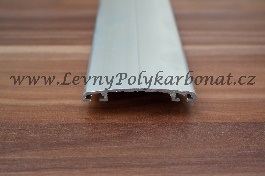   PRYŽOVÉ TĚSNĚNÍ pro AL LIŠTY                                      108 bm 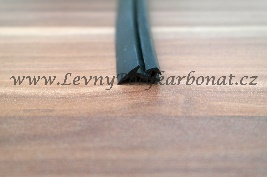  AL-U UKONČOVACÍ hliníkový profil jednoduchý - tl.16mm   6 m    8 ks 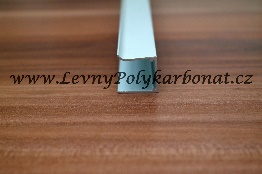  AL-F UKONČOVACÍ BOČNÍ hliníkový profil s hranou - tl.16mm 6 m  2 ks 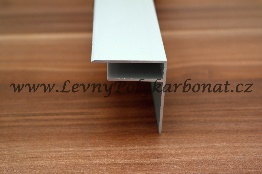 Al. rohový profil 16mm 6 m                                                                                 3 ks 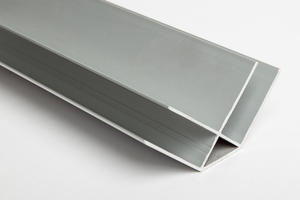  Difúzně otevřená ventilační páska 25mmx25 m                                              2 ks 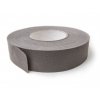  Pěnová těsnění pod polykarbonát. Rozměry 3 x 30mm. Délka 30  bílá    8 ks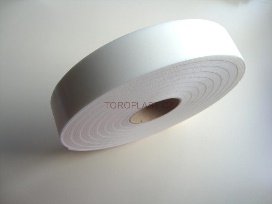   TERČ - PC PŘÍTLAČNÝ UPEVŇOVACÍ UNIVERZÁLNÍ + TĚSNĚNÍ - ČIRÁ - průměr 50 mm                                                                                                                                          120 ks  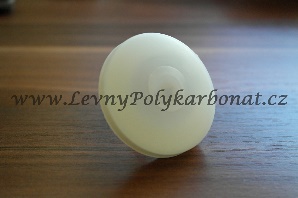 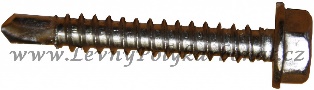 ŠROUB DO ŽELEZA - TEX 6HH HLAVA Zn - šíře 6,3 mm x délky 50 mm                               300 ks